　　令和６年度の免除説明会について　　　    令和６年度の免除説明会は令和５年１２月１０日（日）　　　　　　　（12月の第２日曜日）　　　富久山公民館（富久山総合学習センター）　　　１４：００～　集会室で行います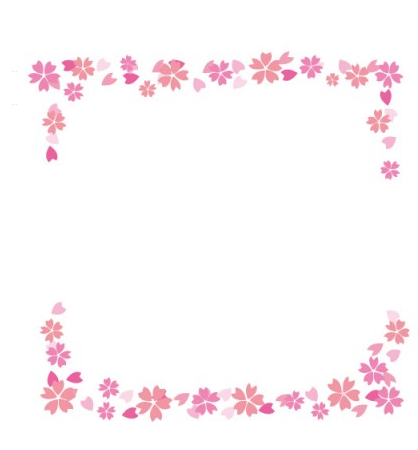 